	              Азовская Районная профсоюзная организация работников образования и науки РФ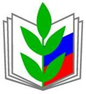 ППО Название ОУ Муниципальное бюджетное общеобразовательное учреждение Елизаветинская средняя общеобразовательная школа Азовского района (МБОУ Елизаветинская СОШ Азовского района)Юридический адрес 346741 Ростовская область, Азовский район, ст. Елизаветинская, пл. Павших Борцов 1Руководитель ОУ  (ФИО полностью) Борзунова Нина Ивановна1.Общее количество работников 21 чел. Из них: педагогические работники - 13 чел.; молодые педагоги 0 чел.2.Членов профсоюза 21  чел. (если совместитель член профсоюза у вас показывать)Из них:  педагогические работники -13 чел.;  молодые педагоги (до 35 лет)  7 чел.Председатель ППО:   С.С. Белова№ п/пФ.И.О полностьюДолжность (по квал. справочнику)Образование (высшее, среднее спец., среднееДата вступления в профсоюзДолжность в профсоюзеБелова Светлана Сергеевнаучительвысшее02.09.2013Председатель ППО, уполномоченный по  ОТБорзунова Нина Ивановнадиректорвысшее20.10.1979член ПКБорзунов Сергей Викторовичоператор котельнойсреднее09.09.2020Бурлуцкая Наталья Валентиновнаучительвысшее01.12.1999член ПКБурлуцкий Сергей Михайловичоператор котельнойвысшее01.11.2019Гергелева Антонина Николаевнауборщик служебных помещенийсреднее01.11.2019Голицына Светлана Геннадьевнаучительвысшее13.11.2018Гомонова Наталья Фёдоровнадворниксреднее спец.01.09.2021Грунская Нина Валентиновнаучительвысшее01.09.2007Гурова Елена Алексеевнаучительвысшее05.09.2019Дроздова Ирина Сергеевнаучительвысшее01.09.2016член КРКЕрошенкова Галина Николаевнауборщик служебных помещенийсреднее05.09.2019член КРКЖуркина Екатерина Михайловнаучительсреднее спец.05.09.2017Крамарченко Наталья Борисовнаучительвысшее25.08.2003член ПККривошеева Наталья Фаньевнаучительвысшее01.09.2016Лобанова Анна Стефановнаучительвысшее01.09.2000член ПКМосейко Екатерина Владимировнаучительсреднее спец.01.09.2021Писарева Олеся Петровнаучительвысшее02.09.2013председатель КРКПопов Олег Николаевичсторожсреднее01.09.2021Синегубова Людмила Васильевнасторожсреднее04.12.2018Степанов Петр Иванович дворниксреднее26.11.2020